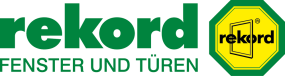 Überschrift:
Gut beraten mit neuen EnergiesparfensternUnterüberschrift:
Die rekord Ausstellung Dägeling in der Itzehoer Straße ist ein kompetenter Partner für Energiesparfenster mit individuellem Design.Anlauf:
+++ Der Kauf neuer Fenster muss wohl überlegt sein. Nicht nur die aktuellen Anforderungen der Energieeinsparverordnung (EnEV) müssen berücksichtigt werden, auch der persönliche Stil und das eigene Sicherheitsbedürfnis sollten Beachtung finden. Somit ist bei Neubauvorhaben und Renovierungen ein kompetenter Ansprechpartner notwendig, der in Fragen der Sicherheit, des Energiesparens und des Designs optimal informiert und berät. +++Artikeltext:
Hochwertige EnergiesparfensterDie rekord Ausstellung in Dägeling bietet Bauherren und Renovierern eine informative Übersicht über das Produktsortiment, welches neben Haustüren aus Holz und Kunststoff seinen Schwerpunkt auf energetisch hochwertige Fenster legt. Heizkostenreduzierung und Sicherheit sind zwei wesentliche Aspekte, die bei der Beratung immer wieder ein Thema sind. Gemeinsam beraten die rekord-Fachberater ihre Kunden nicht nur in der Ausstellung sondern auch direkt vor Ort.  rekord ist es wichtig, mit dem Kunden die für Ihn optimale Lösung zu finden. Hierbei spielen die Anforderungen der Energieeinsparverordnung eine sehr wichtige Rolle. Mit dem Kunststoff-Energiesparfenster „quadro! blue“ oder Premium-Holzfenster „tigna! blue“ bietet die rekord Ausstellung gleich optimale Fensterlösungen aus zwei im Fensterbau etablierten Materialien. quadro! blue erreicht je nach Ausstattung sogar einen Dämmwert von 0,7 W/m²K. Dieser Wert liegt unter dem Passivhausniveau und sorgt im Vergleich zu alten Fenstern zu einer deutlichen Reduzierung der Heizkosten. Das Holzfenster „tigna! blue“ liegt mit Werten von bis zu 0,8 W/m²K fast gleichauf.Gestaltung nach KundenwunschNeben dem Thema ‚Energie’ ist für die Kunden hochwertiges Design sehr wichtig. Die Fachberater planen die neuen Fenster stets gemeinsam mit dem Kunden, so dass die Fenster in Form, Farbe und technischer Ausstattung genau den Wünschen der Bauherren entsprechen. Drei verschiedene Sicherheitspakete, zahlreiche Ornamentgläser sowie eine große Auswahl an Lasuren, Lackierungen und Folierungen bieten sowohl für Holz- als auch Kunststofffenster Ausstattungskombinationen für jeden Geschmack. Vom Energiespar- bis hin zum Schallschutzglas bieten die Fensterexperten von rekord Lösungen für jede Bauherrenanforderung – egal ob im Neubau oder in der Renovierung.Mehr als nur Fenster und TürenDer umfangreiche Beratungsservice wird in der Auftragsabwicklung durch den Premiumservice ergänzt. Dieser beinhaltet insgesamt 4 Garantien: Nach einer kostenfreien Besichtigung vor Ort und der Festlegung des Leistungsangebots erstellt rekord ein Festpreisangebot. Darüber hinaus garantiert der Fenster – und Türenhersteller die Ausführung der Arbeiten zum vereinbarten Termin, wobei das Montageteam aus geschultem Fachpersonal besteht. Natürlich hinterlässt das Montageteam nach vollbrachter Handwerkskunst die Wohnung des Kunden gut gereinigt und fast ohne Arbeitsspuren. Wer sich selbst von der Gestaltungsvielfalt, den Energiesparfenstern und den besonderen Serviceangeboten überzeugen möchte, besucht das Beratungsteam in der rekord Ausstellung Dägeling. Öffnungszeiten: Mo – Fr. 08.00 – 17.00 Uhr, Sa. 10.00 – 13.00 Uhr, Tel.: 0 48 21 / 84 03 00, daegeling@rekord.de, daegeling.rekord.de Anschrift:
rekord Ausstellung GmbH
Itzehoer Straße 10
25578 Dägeling
Tel.: 0 48 21 / 84 03 00
E-Mail: daegeling@rekord.de	
daegeling.rekord.deÖffnungszeiten: 
Mo – Fr. 08.00 – 17.00 Uhr
Sa. 10.00 – 13.00 Uhr